JULY 2022SundayMondayTuesdayWednesdayThursdayFridaySaturday26272829301234TH Sunday of Pentecost4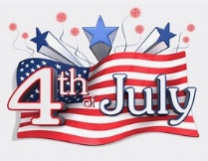 56789105TH Sunday of PentecostGuild MeetingRaffle11Senior Lunch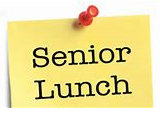 1213141516176TH Sunday of Pentecost181920212223247TH Sunday of Pentecost 252627282930318TH Sunday of Pentecost123456Notes :